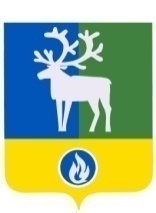 СЕЛЬСКОЕ ПОСЕЛЕНИЕ ПОЛНОВАТБЕЛОЯРСКИЙ РАЙОНХАНТЫ-МАНСИЙСКИЙ АВТОНОМНЫЙ ОКРУГ – ЮГРАСОВЕТ ДЕПУТАТОВРЕШЕНИЕот  29 марта  2012 года                                                                                                              № 7  О деятельности  главы сельского поселения Полноват и деятельности администрации  сельского поселения Полноват  за  2011 год На основании статьи 17 Федерального закона от  года № 131 – Ф З  «Об общих принципах организации местного самоуправления Российской Федерации» Совет депутатов сельского поселения Полноват  Р Е Ш И Л:Принять к сведению отчет главы администрации сельского поселения Полноват;Настоящее решение вступает в силу с момента его подписания.Глава сельского поселения                                                                                      Л.А. Макеева                                                                                                        ПРИЛОЖЕНИЕ                                                                                                       к   решению Совета депутатов   сельского поселения Полноват                                                                                                         от  29 марта 2012 года  № 7Отчетглавы сельского поселения  о своей деятельностии деятельности администрации сельского поселения Полноват за 2011 год.Социально- экономическое развитие сельского поселения 	Основные направления деятельности администрации сельского поселения Полноват (далее сельское поселение) в 2011 году, это - решение вопросов по совершенствованию и приведению в соответствие с федеральным и окружным законодательством правовой базы по местному самоуправлению,  по повышению эффективности работы органов местного самоуправления и улучшению благосостояния и качества жизни населения сельского поселения.В состав муниципального образования сельское поселения  Полноват  входят  4 населенных пункта: с. Полноват, с. Ванзеват, с. Тугияны,  д. Пашторы.  Село Полноват  является центром  муниципального образования.Численность постоянного населения в сельском поселении на   1 января 2011 года составляла 1650 человек, из них лица коренной национальности 884 человек.  За год численность населения уменьшилась до 1646 человек, малочисленных народов Севера в настоящее время на территории поселения проживает 877 человек.   В населенных  пунктах сельского поселения проживают   в  с. Полноват – 1193 чел. (МНС-462 чел.), с. Ванзеват - 302 чел. (МНС-270 чел.), с. Тугияны - 77 чел. (МНС-75 чел.), д. Пашторы - 74 чел. (МНС-70 чел.)  В последние годы наблюдается  постоянный  отток населения  из всех населенных пунктов сельского поселения, кроме д. Пашторы.  	 Сельское поселение Полноват отличается невысоким уровнем экономического развития, основой хозяйства является пищевая промышленность и сельское хозяйство, данные отрасли не в состоянии обеспечить значительный экономический рост. Предприятия профильной отрасли – добыча и переработка водных биологических ресурсов  характеризуется невысоким уровнем. Объем промышленной добычи (вылова) рыбы за 2011 года составил 275,3 т, что больше на 6,5 т по сравнению с 2010 годом. Переработкой рыбы занимается ООО «Полноватское рыбное хозяйство». Объем переработки рыбы за отчетный период составил 43,2т, что значительно ниже по сравнению с 2010 годом (68,3 т).  Пищевая промышленность удовлетворяет потребности населения лишь в хлебе и хлебобулочных изделиях.           	Бюджетных организаций на территории сельского поселения – 14 (с.Полноват - 8, с. Ванзеват – 4, с. Тугияны -1, д. Пашторы -1), в них трудятся 239 человек. В различных предприятиях и организациях сельского поселения  число работающих  составляет 347 человек. Также  на территории   осуществляют свою деятельность 4 национальные общины, 10 индивидуальных предпринимателей, 30 крестьянских – фермерских хозяйства. Численность безработных граждан, стоящих на учете  в Центре занятости на конец отчетного периода, составила 44 человека.Формирование и исполнение бюджета сельского поселенияФактически в бюджет сельского поселения за 2011 год поступило 59 580 128,11 рублей. Дотации бюджетам поселений на выравнивание бюджетной обеспеченности  составили 46 138 367 руб. Межбюджетные трансферты составили 10 694 860,82 руб.Исполнение расходов составило 56 688 203,58 рублей, или 95,15% к годовым бюджетным назначениям.  Муниципальный заказ и благоустройство поселкаВ сфере размещения государственного заказа в 2011 году заключено 6  договоров на выплату субсидий по выпадающим доходам на сумму 6 121 000 рублей.                                                                                                                                                                                                                                      На закупки малого объема заключен 81 договор на общую сумму 4 323 000 рублей.                                                                                         С целью снижения уровня безработицы в сельском поселении, в 2011 году   привлекались к общественным работам различные  категории безработных граждан:                                                                                                                          - на общественные работы -   70   человек;                                                                                                                                       - на временные работы (дети) -20   человек;                                                                                                    - особо нуждающиеся (инвалиды) - 21  человек.                                                                                                                                      Силами безработных были выполнены  работы по благоустройству сельского поселения:    уборка снега с тротуаров и около подъездов многоквартирных домов в зимний период;    уборка подъездов и лестничных площадок многоквартирных домов в течение года;  разборка кирпичных пристроек старой школы;  уборка от валежника и мусора лесных полос, прилегающих к селам Полноват и Ванзеват;  высадка деревьев и цветов в сквере, у зданий; уборка от мусора прибрежной полосы всех сел, входящих в состав сельского поселения Полноват; постоянная очистка территории сельского поселения от мусора. Оказывалась помощь инвалидам и одиноким пенсионерам по хозяйственным работам на дому;  Сектором муниципального хозяйства администрации сельского поселения Полноват в 2011 году были организованы и проведены работы по                                                                                                      содержанию в пределах норм  экологической безопасности санкционированных свалок  сел,  входящих в состав сельского поселения Полноват, оказана  помощь ООО «Фламинго» в проведении работ по очистке металлолома  от иловых отложений  для последующей резки, в поднятии самоходной баржи, затонувшей в реке Полноватка.                                                                                                                                                                                                                                           	 В населенных пунктах Ванзеват и Пашторы проведен частичный ремонт деревянных тротуаров.                                                                                                                                                                 Осуществлялась очистка проезжей части сел Полноват и Ванзеват от снега, вывоз мусора от частного сектора.                                                                                                                               Обеспечивался постоянный беспрепятственный подход грузового и пассажирского транспорта  к берегам сел Полноват, Ванзеват, Тугияны. 	Велись и будут продолжены работы по отсыпке дорог,  по отсыпке  места причала грузового и пассажирского транспорта.  	Проведена работа по обеспечению охраны труда в администрации сельского поселения Полноват. 	Совместно с отделом Го и ЧС  администрации Белоярского района, проводятся мероприятия по укреплению пожарной безопасности и недопущению чрезвычайных ситуаций.Проводился отстрел бродячих собак на территории села Полноват в зимний период.             В летний период 2011 года была организована работа по высадке деревьев, устройству цветочных клумб у мемориала «Воинам - полноватцам», содержанию и ремонту детских игровых площадок, содержанию и техническому обслуживанию уличного освещения.                                             СтроительствоПри содействии и финансировании администрации Белоярского района в 2011 году на территории сельского поселения,  было введено в эксплуатацию 899,6 кв. м жилья:  в селе Полноват два   4-х квартирных дома, три  2-х квартирных и один  жилой дом в д. Пашторы, введены в эксплуатацию 2 индивидуальных жилых дома в селе Полноват общей площадью 200, 4 кв. м.Содействие и развитие сельскохозяйственного производства.По данным похозяйственного учета на территории сельского поселения Полноват насчитывается 66 личных подсобных хозяйств: Полноват-24, Ванзеват - 27, Тугияны- 4, Пашторы -11.За отчетный период общее поголовье сельскохозяйственных животных в личных подсобных хозяйствах владельцев увеличилось, на 01.01.2012 г. составило:  крупнорогатый скот – 116 голов, в том числе коров-59 гол.,  лошади – 103 гол., мелкорогатый  скот -11, свиньи-22, кроликов – 23.  Для личных подсобных хозяйств в 2011 году была оформлена и предоставлена безвозмездная субсидия на компенсацию части затрат на содержание маточного поголовья скота  в  размере 784 400 руб.Предоставление транспортных услуг населению. 	Сельское поселение Полноват не имеет постоянной транспортной схемы для обеспечения доступности населенных пунктов. В зимний период ежегодно за счет средств бюджета автономного округа строится зимняя автодорога «Полноват – Белоярский» протяженностью . В 2011 году содержание «зимника», которое осуществляет филиал № 10 Государственного предприятия ХМАО-Югры «Северавтодор», было удовлетворительным. Нужно отметить хорошую работу индивидуального предпринимателя Шашкова В.Я. , который  обслуживает участок  «зимника» от с. Полноват до реки Лыхма.  В  тоже время жители с. Полноват выражали  недовольство в связи с поздним официальным открытием «зимней дороги».Пассажирские перевозки (авиа, водный) субсидируется за счет  средств  районного бюджета, за 2011 год субсидии  составили  19 447,5тыс руб.	В 2011 году была организована поставка ГСМ для нужд населения сельского поселения, как в зимний, так и летний период.Реализация приоритетного национального проекта«Доступное и комфортное жилье - гражданам России»Количество семей по состоянию на 01.01 2012 года, нуждающихся в улучшении жилищно-бытовых условий, предоставляемых по договорам социального найма, составило – 34 семьи, в том числе: Полноват – 27 семей, Ванзеват – 2 семьи, Тугияны – 3 семьи, Пашторы – 2 семьи. За отчетный период: принятых на учет в качестве нуждающихся в жилых помещениях, предоставляемых по договорам социального найма, в т.ч. малоимущим - 5 семей; снятых с указанного учета – 6 семей, из них: получение ими жилого помещения по договору социального найма – 6 семей; переселение из ветхого жилья 5 семей. Вопросы муниципальной службы и кадров. Исполнение государственных полномочий.Численность работников администрации сельского поселения  на конец отчетного периода, составила 13 человек, в том числе: глава сельского поселения,  4 муниципальных служащих, 6 работников осуществляющих техническое обеспечение деятельности органов местного самоуправления, 2 рабочих. В 2011 году один муниципальный служащий прошел аттестацию, один  служащий сдал квалификационный экзамен, один служащий  прошел обучение по ГО и ЧС. К дисциплинарной ответственности за ненадлежащее исполнение должностных обязанностей были привлечены 4 работника администрации.За отчетный период были подготовлены и приняты: постановления администрации сельского поселения Полноват – 104 шт., из них МНПА – 47 шт.;распоряжения администрации сельского поселения Полноват – 175 шт.	        Для включения в Регистр  муниципальных нормативных правовых актов Ханты-Мансийского автономного округа - Югры  направлено  47 МНПА.На согласование в прокуратуру были  направлены 51 проект  постановлений администрации сельского поселения, 47 получили положительные заключения.В 2011 году   зарегистрировано  32 записи  акта  гражданского состояния, из них: заключение брака – 6 пар; расторжение брака – 4 пары; рождение - 27 человек; установление отцовства -2 человека; смерть - 21 человек.  Проводилась работа по обмену и получению паспортов, велся учет и регистрация граждан по месту жительства и месту пребывания, в 2011 году на территории сельского поселения   зарегистрировано прибывших граждан- 34, в том числе в селе Полноват -23, в селе Ванзеват -7, Тугияны – 2, Пашторы-2. Всего принято и рассмотрено заявлений о регистрации по месту жительства (учитывая перерегистрацию в пределах одного населенного пункта) – 98. Зарегистрировано граждан по месту пребывания (временно) – 65. Принято, обработано и передано в УФМС документов на получение паспорта гражданина РФ – 98.В сельском поселении ведется работа по осуществлению первичного воинского  учета: количество военнообязанных - 427 чел., из них офицеры - 5, призывники -53, граждан пребывающих в запасе – 369, призвано в ряды Российской Армии – 7 чел. В районном смотре-конкурсе «На лучшую организацию осуществления воинского учета и бронирования граждан, пребывающих в запасе в Белоярском районе» администрация с.п. Полноват заняла 1 место и получила «ДИПЛОМ 1 степени».В 2011 году было совершено 404 нотариальных действия, в том числе: оформление доверенностей -157, завещаний-2, удостоверение подлинности подписи - 51, свидетельствование верности копий документов -194.  Размер госпошлины за совершенные нотариальные действия в 2011 году составил 37 010 рублей. Ежегодный похозяйственный учет путем сплошного обхода хозяйств поселения показал, что  на конец отчетного периода в сельском поселении Полноват значится 531 хозяйство, из них 288 – хозяйства коренных малочисленных народов Севера.              Проводилась работа совместно с Центром занятости населения по постановке на учет и перерегистрации безработных граждан, велся статистический учет, осуществлялась организация выборов и содействие избирательной комиссии сельских населенных пунктов по проведению выборов.	За 2011 год в администрацию сельского поселения Полноват поступило 629 входящих документов, что составляет 144% по сравнению с 2010 годом, которые были использованы в работе и на которые были даны ответы в различные организации и службы. Количество исходящих документов составило 937, это 122% по отношению к 2010 году.	В августе 2011 года было принято 110 заявлений от коренного населения по оформлению квот на рыбодобычу.Организация работы с обращениями гражданв администрации сельского поселения за 2011 годОдной из эффективных форм работы с обращениями граждан является организация личного приема граждан. В течение 2011 года проведено 113 личных приемов граждан главой сельского поселения, где жители сельского поселения обратились к главе с различными вопросами. Темы обращений: жилищные вопросы, коммунально-бытовое обслуживание, транспорт, трудоустройство, торговля и др. вопросы. Количество письменных обращений составило - 42, устных- 71.  Жители сельского поселения   так же обращались к заместителю главы сельского поселения по коммунально-бытовым вопросам, к руководителям и работникам структурных подразделений администрации сельского поселения для консультаций по жилищным вопросам, вопросам регистрации по месту жительства, месту пребывания и снятии с регистрационного учета, получения и обмена паспортов, оформления гражданства, постановки и снятии с воинского учета, регистрации актов гражданского состояния и т.д.  Информирование населения	Информация об исполнении органами местного самоуправления  полномочий по решению вопросов местного значения размещена на официальном сайте органов местного самоуправления сельского поселения Полноват www.admbel.ru:	- проекты постановлений - 28	- постановления – 54 шт. Также на официальном сайте органов местного самоуправления размещена информация:	- МУНИЦИПАЛЬНАЯ СЛУЖБА;- ПРОТИВОДЕЙСТВИЕ КОРРУПЦИИ;- ПОРЯДОК ОБЖАЛОВАНИЯ МУНИЦИПАЛЬНЫХ ПРАВОВЫХ АКТОВ;- ИНФОРМАЦИЯ ПО ОБРАЩЕНИЮ ГРАЖДАН;- УСТАВ СЕЛЬСКОГО ПОСЕЛЕНИЯ;- ПРОГНОЗЫ СОЦИАЛЬНО-ЭКОНОМИЧЕСКОГО РАЗВИТИЯ СЕЛЬСКОГО ПОСЕЛЕНИЯ ПОЛНОВАТ;- ПРОТИВОДЕЙСТВИЕ ТЕРРОРИЗМУ, ЭКСТРЕМИЗМУ;- ПОДВЕДОМСТВЕННЫЕ УЧРЕЖДЕНИЯ;- МУНИЦИПАЛЬНЫЕ УСЛУГИ.____________